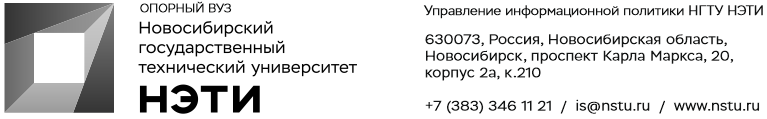 17 марта 2021 годаПресс-релизРыцарский турнир по современному мечевому бою пройдет в НГТУ НЭТИ21 марта в НГТУ НЭТИ пройдет студенческий рыцарский турнир по современному мечевому бою. Турнир предполагает использование безопасных моделей защиты и мечей из мягких полимерных материалов. Принять участие смогут все студенты и абитуриенты города, независимо от опыта. Юноши и девушки состязаются отдельно. Для новичков перед турниром будет проведен мастер-класс. Адрес: пр. К. Маркса, 35/1 (зал в спортивном комплексе НГТУ НЭТИ (с бассейном).Программа мероприятия:11:00—11:30 — встреча и регистрация участников;11:30—12:00 — мастер-класс;12:00—16:00 — соревнования среди юношей и девушек, поочередно на одном ристалище;16:00—16:10 — награждение.Подробности у «Рыцарей НГТУ» на странице ВКонтакте или по телефону +7-923-154-24-37).13 марта в вузе прошли маневры по СМБ, на которых ОТС снял репортаж (сюжет с 15 минуты (видео)._________________________________________________________________________Для СМИЮрий Лобанов, пресс-секретарь, +7-923-143-50-65, is@nstu.ruАлина Рунц, специалист по связям с общественностью, +7-913-062-49-28,derevyagina@corp.nstu.ru_________________________________________________________________________twitter.com/nstu_newsvk.com/nstu_vkfacebook.com/nstunovostiyoutube.com/user/VideoNSTU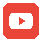 instagram.com/nstu_online
nstu.ru/fotobanknstu.ru/video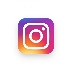 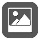 nstu.ru/newsnstu.ru/pressreleases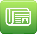 nstu.ru/is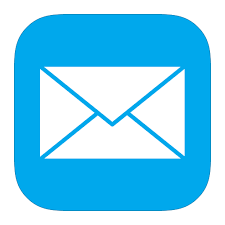 